NORTH BAY LEAGUE REDWOOD DIVISION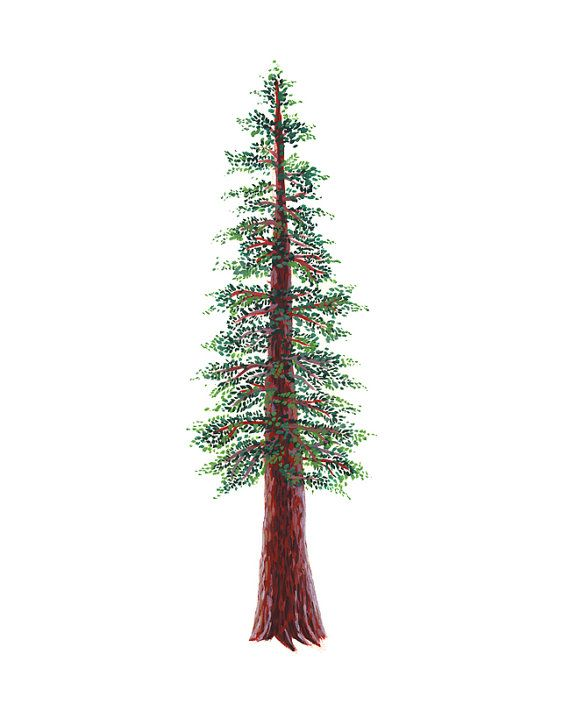 Volleyball Schedule 2024 – 2025Revised 4/2/24(Year 1 of a two-year rotation)NCS/Les Schwab Tires ChampionshipsFinal date for leagues to determine qualifiers:  October 26Final date for competition other than NCS or CIF Championships: October 26NCS postseason applications due (automatic & at-large):  October 26, 10 PMNCS At Large meeting:  October 27 (Coaches do not attend)NCS Championships, Divisions 1, 3, 5:  October 29, November 2, 6 and 9NCS Championships, Divisions 2, 4, 6: October 30, November 2, 6 and 9CIF Nor-Cal Championships:  November 12, 13, 14, 16, 19CIF State Championship:  November 22 - 23Preseason coaches’ meeting:Thursday, August TBA, CNHS ACC, 5 PMFirst day of practiceMonday, August 12Number of contests:24 matches and two scrimmagesPost season/all-league selection meeting:Monday, October TBA, 6:30 PM, site TBDTournamentsEach day of a tournament counts as 2 matches unless only one match is playedMatch start time:JV: 5 PM, Varsity immediately after.Ukiah matches begin at 4:30, immediately after. TUESDAY, SEPTEMBER 24TUESDAY, SEPTEMBER 24THURSDAY, OCTOBER 10THURSDAY, OCTOBER 10St. Vincent at Elsie AllenElsie Allen at St. VincentHealdsburg at Rancho CotateRancho Cotate at HealdsburgPiner at Analy Analy at PinerTHURSDAY, SEPTEMBER 26THURSDAY, SEPTEMBER 26TUESDAY, OCTOBER 15TUESDAY, OCTOBER 15Elsie Allen at HealdsburgHealdsburg at Elsie AllenRancho Cotate at PinerPiner at Rancho CotateAnaly at St. VincentSt. Vincent at AnalyTUESDAY, OCTOBER 1TUESDAY, OCTOBER 1THURSDAY, OCTOBER 17THURSDAY, OCTOBER 17Healdsburg at St. VincentSt. Vincent at HealdsburgPiner at Elsie AllenElsie Allen at PinerRancho Cotate at AnalyAnaly at Rancho CotateTHURSDAY, OCTOBER 3THURSDAY, OCTOBER 3TUESDAY, OCTOBER 22TUESDAY, OCTOBER 22Elsie Allen at AnalyAnaly at Elsie AllenSt. Vincent at Rancho CotateRancho Cotate at St. VincentHealdsburg at PinerPiner at HealdsburgTUESDAY, OCTOBER 8TUESDAY, OCTOBER 8THURSDAY, OCTOBER 24THURSDAY, OCTOBER 24Piner at St. VincentSt. Vincent at PinerAnaly at HealdsburgHealdsburg at AnalyRancho Cotate at Elsie AllenElsie Allen at Rancho Cotate